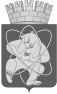 Городской округ«Закрытое административно – территориальное образование  Железногорск Красноярского края»АДМИНИСТРАЦИЯ ЗАТО г. ЖЕЛЕЗНОГОРСКПОСТАНОВЛЕНИЕ        26.03.2024                                                                                                                                       № 489г. ЖелезногорскО предоставлении субсидии на иные цели муниципальным общеобразовательным учреждениям на организацию и обеспечение бесплатным питанием обучающихся с ограниченными возможностями здоровья в муниципальных образовательных организацияхВ соответствии с Федеральным законом от 06.10.2003 № 131-ФЗ «Об общих принципах организации местного самоуправления в Российской Федерации», постановлением Правительства Красноярского края от 12.02.2024	№ 92-п «Об утверждении Порядка предоставления и распределения субсидий бюджетам муниципальных образований Красноярского края на софинансирование организации и обеспечения бесплатным двухразовым питанием обучающихся с ограниченными возможностями здоровья в муниципальных общеобразовательных организациях, в том числе на обеспечение бесплатным двухразовым питанием обучающихся с ограниченными возможностями здоровья, обучение которых организовано муниципальными общеобразовательными организациями на дому (с возможностью предоставления денежной компенсации взамен обеспечения бесплатным двухразовым питанием)», постановлением Администрации ЗАТО г. Железногорск от 04.02.2021 № 259 «Об утверждении Порядка определения объема и условия предоставления муниципальным бюджетным и автономным образовательным учреждениям субсидий на иные цели из бюджета ЗАТО Железногорск», руководствуясь Уставом ЗАТО Железногорск, принимая во внимание письмо МКУ «Управление образования» от 05.03.2024 № 01-45/546,ПОСТАНОВЛЯЮ:1. Предоставить субсидию на организацию и обеспечение бесплатным питанием обучающихся с ограниченными возможностями здоровья в муниципальных образовательных организациях, согласно приложению к настоящему постановлению.2.  Отделу общественных связей Администрации ЗАТО г. Железногорск (И.С. Архипова) разместить настоящее постановление на официальном сайте Администрации ЗАТО г. Железногорск в информационно-телекоммуникационной сети «Интернет».3. Контроль над исполнением настоящего постановления возложить на исполняющего обязанности заместителя Главы ЗАТО г. Железногорск по социальным вопросам Ю.А. Грудинину.4. Настоящее постановление вступает в силу с момента его подписания.Глава ЗАТО г. Железногорск      			  	          Д.М. ЧернятинПриложениек постановлению Администрации ЗАТО г.ЖелезногорскОт 26.03.2024 № 489Размеры субсидий на организацию и обеспечение бесплатным питанием обучающихся с ограниченными возможностями здоровья в муниципальных образовательных организацияхследующим общеобразовательным учреждениям:№ п/пНаименование учрежденияСумма субсидии в 2024 году1МБОУ Школа № 90581 500,982МБОУ Гимназия № 91764 224,803МБОУ Школа № 931 841 935,384МБОУ Школа № 95444 250,805МБОУ Гимназия № 96363 072,066МБОУ Школа № 97683 834,527МБОУ Школа № 98359 631,608МБОУ Школа № 1001 184 156,769МБОУ Школа № 101859 953,8410МАОУ Лицей № 102487 147,3211МБОУ Лицей № 103 «Гармония»870 787,2612МБОУ Школа № 104623 810,5813МБОУ Школа № 106518 036,58